The Public Spaces Protection Order (Harrow Town Centre) (Harrow Council) 2021Harrow Council (“The Authority”) has made the following Public Spaces Protection Order under Section 59 of the Anti-Social Behaviour, Crime and Policing Act 2014 (“the Act”)The Order comes into force on TO BE CONFIRMED for a period of 3 years.In this Order an “Authorised Officer” means any person who is authorised in writing by the Council for the purpose of enforcing and giving directions in relation to public spaces protection orders, as well as Police Officers.  “The Restricted Area” relates to all public spaces within the area as shown in schedule 1.OffencesThe offences listed below relate to all public spaces in the “restricted area” within the administrative area of the London Borough of Harrow as outlined in red on the plan in schedule 1 of this order.Amplification1.1 	No person shall use a microphone, loudspeaker, megaphone, loud hailer or any other similar equipment designed to amplify the volume of speech or music unless authorised by the council in writing.  1.2	No person shall use mains electricity or generator power for the purposes of amplification unless authorised as above.  1.3	This does not prevent free speech as long as carried out without the use of any equipment stated in 1.1 1.4	Any person who without reasonable excuse fails to comply with this prohibition commits an offence. 2. Financial Agreements on the Street2.1     Any person involved in stopping people for the purpose of getting them to enter into financial agreements for charitable or other purposes must only operate from a set stand and approach people a maximum 2 metres from the stand.2.2     No stand must be placed on the public highway, which includes the pedestrianised area, without the written consent of the Council in line with the requirements of Section 3 of this Public Spaces Protection Order3. Placing of tables, stands, or other furniture / fixings3.1     No person(s) shall place a table, stand, furniture or other fixings in any part of the public area without written consent from the Council.4. Feeding of Birds and Vermin4.1 	No person shall purposely deposit food on to the ground which is edible by birds (including seeds, bread and grains), within the restricted area.Distribution of leaflets5.1	No person(s) shall distribute any free leaflet, pamphlet or written word without written permission of the Council or the Harrow Business Improvement District6. Illegal Street Trading6.1 	No person shall sell any product or item in outdoor public spaces within the restricted area without having the express written permission or licence from the Council. 6.2	This includes persons selling from bags, trolleys, or other mobile means.7. Obstruction of Authorised Officer7.1 	Any person who attempts to obstruct an Authorised Officer in carrying out their duties under this Public Spaces Protection Order shall commit an offence7.2	Obstruction includes, but is not limited to, giving false information, physically obstructing an Authorised Officer and refusing to comply with any reasonable instruction given to ensure compliance with this PSPO.8. Penalties8.1   A person who is guilty of an offence under this part of the order shall be liable on summary conviction to a fine not exceeding level 3 on the standard scale.InformationFurther information about this PSPO and matters related within it, including licensing and seeking written permissions, can be found at www.harrow.gov.uk/licensing  SCHEDULE 1 – DESIGNATED RESTRICTED AREA (The Public Spaces Protection Order (Harrow Town Centre) (Harrow Council) 2021)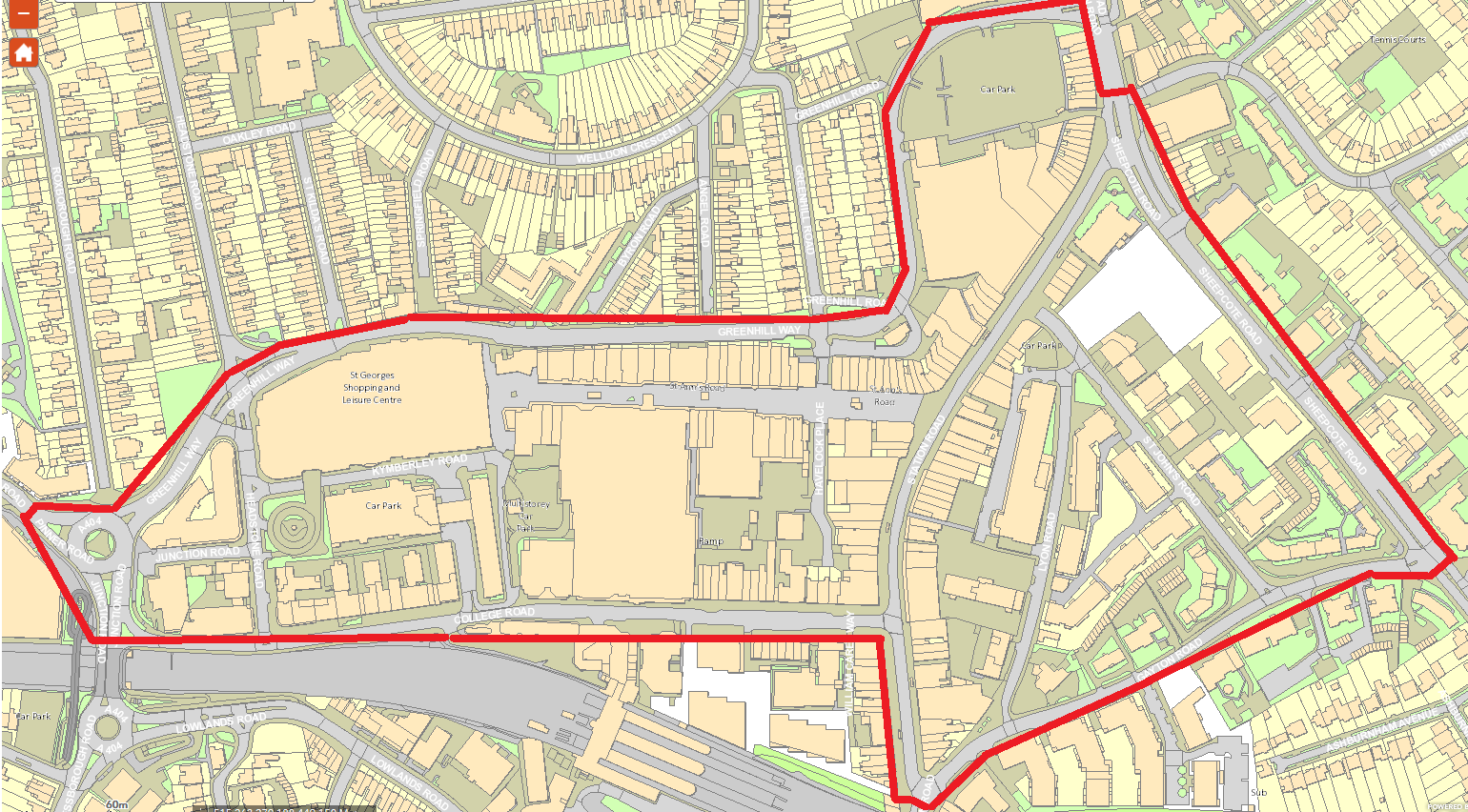 